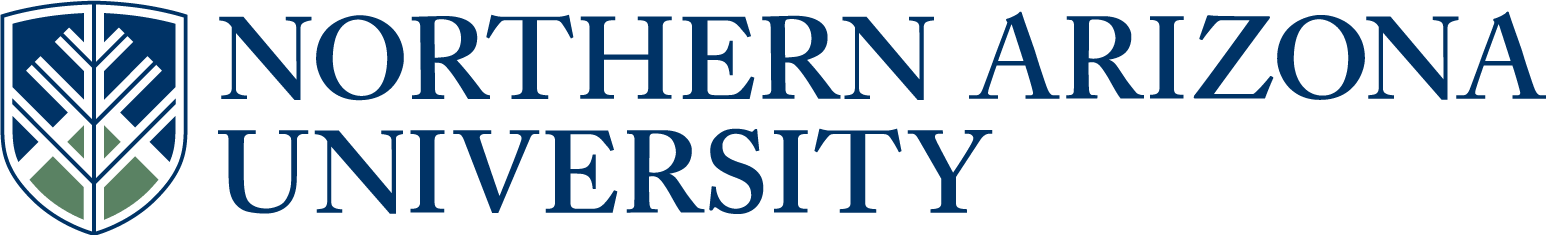 UCC/UGC/ECCCProposal for Course ChangeIf the changes included in this proposal are significant, attach copies of original and proposed syllabi in approved university format.      See upper and lower division undergraduate course definitions.*if there has been a previously approved UCC/UGC/ECCC change since the last catalog year, please copy the approved text from the proposal form into this field.  7.  Justification for course change.In order to enhance learning and improve the performance of students in the class, concurrent enrollment in the recitation section (ME 291R) is required for students who earned grades below “B” in the CHM 151 and MAT 238 prerequisites.IN THE FOLLOWING SECTION, COMPLETE ONLY WHAT IS CHANGING9.   Is this course in any plan (major, minor, or certificate) or sub plan (emphasis)? Yes         No                                                                                                                                        If yes, describe the impact.  If applicable, include evidence of notification to and/or response        from each impacted academic unit. Mechanical Engineering; B.S.E., Civil Engineering; B.S.E., Environmental Engineering; B.S.E., Mechanical Engineering Minor. 10.  Is there a related plan or sub plan change proposal being submitted?                Yes         No        If no, explain.These prerequisite/co requisite changes will not require any related plan changes. 11.  Does this course include combined lecture and lab components?                       Yes        No                If yes, include the units specific to each component in the course description above.Answer 12-15 for UCC/ECCC only:12.   Is this course an approved Liberal Studies or Diversity course?                        Yes         No          If yes, select all that apply.         Liberal Studies       Diversity         Both   13.   Do you want to remove the Liberal Studies or Diversity designation?                Yes         No         If yes, select all that apply.         Liberal Studies       Diversity         Both      14.   Is this course listed in the Course Equivalency Guide?                                    Yes        No 15.   Is this course a Shared Unique Numbering (SUN) course?                              Yes        No Approved as submitted:                                       Yes      No         Approved as modified:                                         Yes      No  Approved as submitted:                                       Yes      No     Approved as modified:                                         Yes      No    FAST TRACK   (Select if this will be a fast track item.  Refer to  Fast Track Policy for eligibility)1.  Course subject and number:ME 2912.  Units:33.  College:CEFNS4.  Academic Unit:Mechanical Engineering5.  Current Student Learning Outcomes of the course.Have an understanding of the fundamental principles of thermodynamics and its application to engineering systems.Apply the control volume methodology in solution of engineering problems.Have exposure to contemporary technical issues associated with energy conversion and utilization.Show the proposed changes in this column (if applicable).  Bold the proposed changes in this column to differentiate from what is not changing, and Bold with strikethrough what is being deleted.  (Resources & Examples for Developing Course Learning Outcomes)UNCHANGED6.  Current title, description and units. Cut and paste, in its entirety, from the current on-line academic catalog* http://catalog.nau.edu/Catalog/.ME 291 THERMODYNAMICS 1  (3)Description: Energy and entropy concepts, applications; first and second law principles, applications to processes and cycles. Letter grade only. Course fee required.Units: 3Prerequisite: CHM 151 and (MAT 238 or 239) Pre- or Co requisite: PHY 262 Must have earned grades of C or better in all prerequisite courses. Show the proposed changes in this column Bold the proposed changes in this column to differentiate from what is not changing, and Bold with strikethrough what is being deleted.ME 291 THERMODYNAMICS 1 I  (3)Description: Energy and entropy concepts, applications; first and second law principles, applications to processes and cycles. Letter grade only. Course fee required.Units: 3Prerequisite: CHM 151 and (MAT 238 or 239) Pre- or Co requisite: PHY 262.   Must have earned grades of C or better in all prerequisite courses.  Must concurrently enroll in ME 291R unless earned a grade of B or better in MAT 238.8.  Effective BEGINNING of what term and year?Fall 2014     See effective dates calendar.CURRENTPROPOSEDCurrent course subject and number:Proposed course subject and number:Current number of units:Proposed number of units:Current short course title:THERMODYNAMICS 1 Proposed short course title (max 30 characters):THERMODYNAMICS I Current long course title:THERMODYNAMICS 1 Proposed long course title (max 100 characters):THERMODYNAMICS I Current grading option:letter grade  pass/fail   or both   Proposed grading option:letter grade   pass/fail  or both   Current repeat for additional units:Proposed repeat for additional units:Current max number of units:Proposed max number of units:Current prerequisite:CHM 151 and (MAT 238 or 239).  Pre- or Co requisite: PHY 262.  Must have earned grades of C or better in all prerequisite courses.Proposed prerequisite (include rationale in the justification): CHM 151 and (MAT 238 or 239) Pre- or Co requisite: PHY 262.   Must have earned grades of C or better in all prerequisite courses.  Must concurrently enroll in ME 291R unless earned a grade of B or better in CHM 151 and MAT 238.Current co-requisite:Pre- or Co requisite: PHY 262.Proposed co-requisite (include rationale in the justification): Pre- or Co requisite: PHY 262.  Must concurrently enroll in ME 291R unless earned a grade of B or better in CHM 151 and MAT 238.Current co-convene with:Proposed co-convene with:Current cross list with:Proposed cross list with:FLAGSTAFF MOUNTAIN CAMPUSScott Galland2/5/2014Reviewed by Curriculum Process AssociateDateApprovals:F. Ernesto Penado2/5/2014Department Chair/Unit Head (if appropriate)DateChair of college curriculum committeeDateDean of collegeDateFor Committee use only:UCC/UGC ApprovalDateEXTENDED CAMPUSESReviewed by Curriculum Process AssociateDateApprovals: Academic Unit HeadDateDivision Curriculum Committee (Yuma, Yavapai, or Personalized Learning)DateDivision Administrator in Extended Campuses (Yuma, Yavapai, or Personalized Learning)DateFaculty Chair of Extended Campuses Curriculum Committee (Yuma, Yavapai, or Personalized Learning)DateChief Academic Officer; Extended Campuses (or Designee)Date